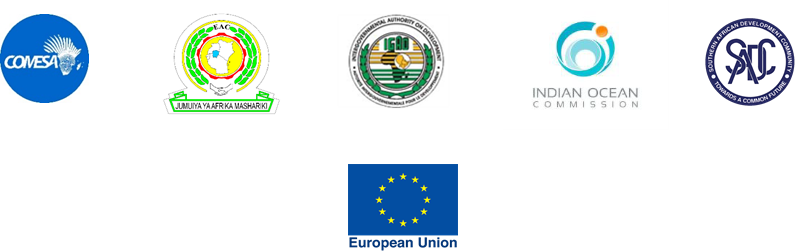 CONSULTANCY SERVICES TO IMPLEMENT HARMONISED REGULATORY/TECHNICAL FRAMEWORKS AND SYNTHESIZED RENEWABLE AND ENERGY EFFICIENCY STRATEGIES IN THE EA-SA-IO REGION UNDER THE EU PROJECT ONENHANCEMENT OF A SUSTAINABLE REGIONAL ENERGY MARKET IN EASTERN AFRICA, SOUTHERN AFRICA, AND INDIAN OCEAN (EA-SA-IO) REGIONADDENDUM 1: EXTENSION OF SUBMISSION DEADLINETHIS IS TO NOTIFY ALL INTERESTED BIDDERS THAT THE DEADLINE FOR THE ABOVE TENDER HAS BEEN EXTENDED FROM 30TH SEPTEMBER 2019 AT 15.00 HOURS CENTRAL AFRICAN TIME TO 15TH OCTOBER 2019 AT 15.00 HOURS CENTRAL AFRICAN TIME. THE REST OF THE CONTENT OF THE REQUEST FOR PROPOSALS REMAINS THE SAME. MR. JOSEPHAT KINYELE: HEAD OF PROCUREMENT